	Cartes numérotées (1 à 12)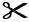 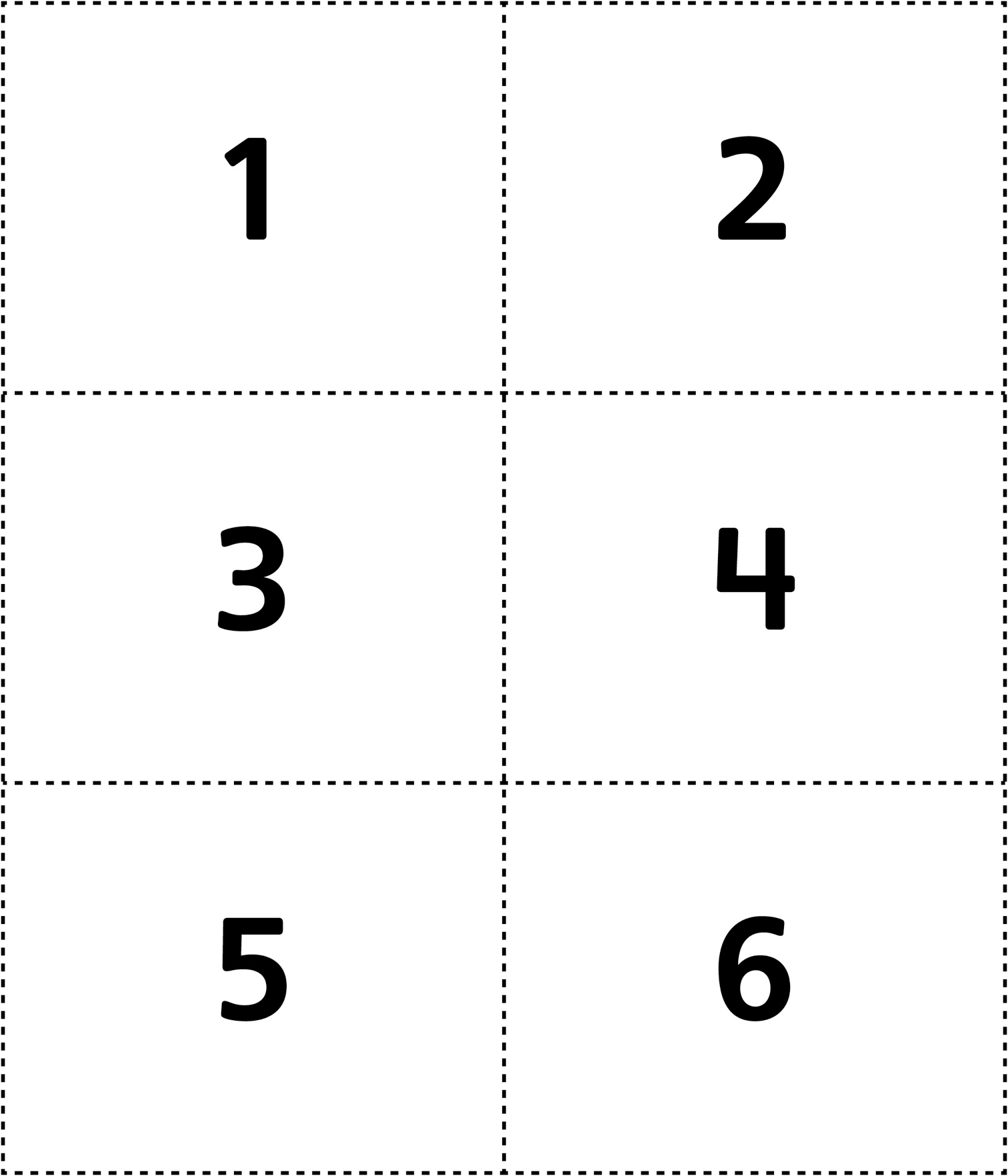 	Cartes numérotées (1 à 12)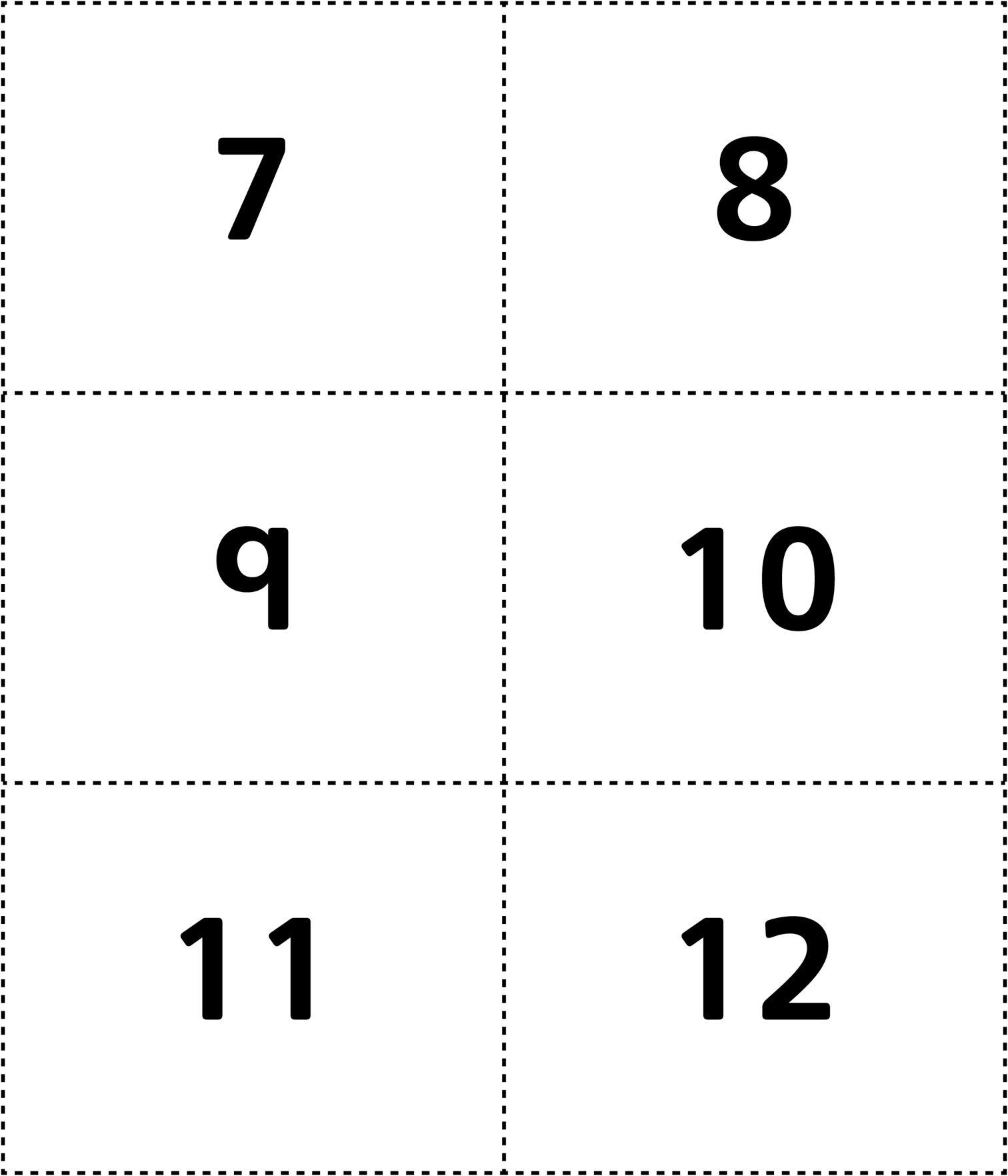 